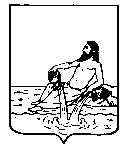 ВЕЛИКОУСТЮГСКАЯ ДУМАВЕЛИКОУСТЮГСКОГО МУНИЦИПАЛЬНОГО ОКРУГАР Е Ш Е Н И Е   от       28.12.2023          №    157                  ___________________________________________________________________________                   ______________________г. Великий Устюг О внесении изменений в решение Великоустюгской Думы Великоустюгского муниципального округа от 31.01.2023 № 4 «О создании административной комиссии  Великоустюгского муниципального округа  Вологодской области и утверждении ее состава»В соответствии с законами Вологодской области от 28.11.2005 № 1369-ОЗ «О наделении органов местного самоуправления отдельными государственными полномочиями в сфере административных отношений», от 12.12.2023 № 5482-ОЗ «Об административных комиссиях в Вологодской области», руководствуясь статьёй 28 Устава Великоустюгского муниципального округа,Великоустюгская Дума РЕШИЛА:1. Внести в решение Великоустюгской Думы Великоустюгского муниципального округа от 31.01.2023 № 4 «О создании административной комиссии Великоустюгского муниципального округа Вологодской области и утверждении ее состава» следующие изменения:1.1. В приложении к решению слова «Попов Евгений Николаевич - начальник отдела участковых уполномоченных полиции и по делам несовершеннолетних ОМВД России по Великоустюгскому району» заменить словами «Попов Евгений Николаевич – заместитель начальника полиции (по охране общественного порядка)  ОМВД России по Великоустюгскому району».2. Настоящее решение вступает в силу после официального опубликования.Председатель Великоустюгской Думы_______________С.А. КапустинГлава Великоустюгского муниципального округа Вологодской области _______________А.В. Кузьмин     